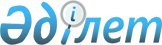 О перечне должностей сотрудников оперативно-розыскных, следственных, строевых подразделений органов финансовой полиции Республики Казахстан, имеющих право на денежную компенсацию для оплаты расходов на содержание жилища и коммунальных услуг
					
			Утративший силу
			
			
		
					Постановление Правительства Республики Казахстан от 30 ноября 2002 года N 1275. Утратило силу постановлением Правительства Республики Казахстан от 31 июля 2014 года № 854      Сноска. Утратило силу постановлением Правительства РК от 31.07.2014 № 854.      В соответствии с пунктом 1 статьи 22 Закона  Республики Казахстан от 4 июля 2002 года "Об органах финансовой полиции" Правительство Республики Казахстан постановляет: 

      1. Утвердить прилагаемый перечень должностей сотрудников оперативно-розыскных, следственных, строевых подразделений органов финансовой полиции Республики Казахстан, имеющих право на денежную компенсацию для оплаты расходов на содержание жилища и коммунальных услуг. 

      2. Настоящее постановление вступает в силу с 1 января 2002 года.       Премьер-Министр 

      Республики Казахстан 

Утвержден           

постановлением Правительства 

Республики Казахстан     

от 30 ноября 2002 года N 1275  Перечень 

должностей сотрудников оперативно-розыскных, 

следственных, строевых подразделений органов финансовой 

полиции Республики Казахстан, имеющих право на денежную 

компенсацию для оплаты расходов на содержание жилища и 

коммунальных услуг       Сотрудники оперативно-розыскных, следственных, строевых подразделений органов финансовой полиции: 

      1. Центральный исполнительный орган. 

      Заместители председателя, начальники департаментов и их заместители, начальники управлений (самостоятельных, в составе департаментов) и их заместители, начальники отделов, отделений (в составе департамента, управлений) и их заместители, старшие инспектора по особо важным делам, старшие следователи по особо важным делам, старшие инспектора по особо важным делам - оперативные дежурные, старшие инспектора, старшие следователи, старшие инспектора - помощники оперативных дежурных, водители-сотрудники. 

      2. Территориальные органы. 

      Начальники департаментов и их заместители по оперативной работе, следственной работе, кадрам и обеспечению безопасности, начальники управлений и их заместители, начальники отделов (самостоятельных, в составе управлений) и их заместители, начальники отделений (самостоятельных, в составе отделов), старшие следователи по особо важным делам, старшие инспектора по особо важным делам, старшие инспектора по особо важным делам дознания, старший инспектор по особо важным делам - помощник начальника департамента по режиму, старшие инспектора по особо важным делам арттехвооружения, старшие следователи, старшие инспектора, старшие инспектора - оперативные дежурные, старшие инспектора арттехвооружения, старшие инспектора дознания, следователи, инспектора, инспектора дознания, инспектора - помощники оперативного дежурного, младшие инспектора и водители-сотрудники. 

      Начальники межрегиональных управлений по выявлению финансовых преступлений и их заместители, начальники управлений финансовой полиции по регионам и их заместители по оперативной и следственной работе, начальники межрайонных управлений и отделов финансовой полиции и их заместители, начальники отделов финансовой полиции по городам и районам и их заместители, старшие следователи по особо важным делам, старшие инспектора по особо важным делам, старшие инспектора по особо важным делам дознания, старшие следователи, старшие инспектора, старшие инспектора - оперативные дежурные, старшие инспектора дознания, следователи, инспектора, инспектора дознания, инспектора - помощники оперативного дежурного, младшие инспектора и водители-сотрудники. 

      3. Специализированные органы. 

      Начальники департаментов и их заместители по оперативной работе, следственной работе, кадрам и обеспечению безопасности, начальники управлений и их заместители, начальники отделов (самостоятельных, в составе управлений) и их заместители, начальники отделений (самостоятельных, в составе отделов), начальники межрегиональных управлений и их заместители, начальники межрегиональных и межрайонных отделов и их заместители, старшие следователи по особо важным делам, старшие инспектора по особо важным делам, старшие инспектора по особо важным делам дознания, старшие инспектора по особо важным делам - помощник начальника департамента по режиму, старшие следователи, старшие инспектора, старшие инспектора - оперативные дежурные, старшие инспектора дознания, следователи, инспектора, инспектора дознания, инспектора - помощники оперативного дежурного, младшие инспектора и водители-сотрудники. 
					© 2012. РГП на ПХВ «Институт законодательства и правовой информации Республики Казахстан» Министерства юстиции Республики Казахстан
				